Материјал за превод на француски језик – 7.разредМАТЕМАТИКАMногоугаоПроста затворена изломљена линија се назива многоугаона линија. Многоугаона линија дели раван на две раздвојене области: унутрашњу и спољашњу. Унија многоугаоне линије и њене унутрашње области назива се многоугао.Број углова, односно страница одређује има многоугла, па имамо: троугао, четвороугао, петоугао, шестоугао…Број дијагонала из једног темена многоугла са n темена се одређује по формули:,  где је n  број углова, страница или темена.Укупан број дијагонала многоугла са n темена се одређује по формули:Збир свих унутрашњих углова многоугла са n страница је:Збир свих спољашњих углова сваког многоугла је једнак 360°. Многоуглови који имају једнаке странице и унутрашње углове називају се правилни многоуглови. Примери правилних многоулова су једнакостраничан троугао, квадрат, правилни шестоугао… У сваки правилни многоугао може се уписати кружница (пресек симетрала страница) и око сваког правилног многоугла може се описати кружница (центар кружнице је у пресеку симетрала углова). Обим многоугла једнак је збиру дужина свих његових страница.Обим правилног многоугла са n страница дужине a је:Површине најчешће посматраних правилних многоуглова :једнакостранични троугао : квадрат: правилни шестоугао : Нека је дат правилан шестоугао. Наћи :а) број дијагонала из једног теменаб) укупан број дијагоналав) збир унутрашњих угловаг) обим, ако је страница а=6 цмд) површину, ако је страница а=4 цмХЕМИЈАПРОМЕНЕ АГРЕГАТНОГ СТАЊАИСПАРАВАЊЕ ( загревањем течност прелази у гас)                                       КОНДЕНЗАЦИЈА                                                                                                               (хлађењем гас прелази у течност)ТОПЉЕЊЕ                                                                                                                                                                                                                            КРИСТАЛИЗАЦИЈА( загревањем чврста супстанца                                                                  ( хлађењем течност прелази прелази у течно)                                                                                             у чврсто)РАСТВОРИРаствори су хомегене смеше. Мог бити у течном и гасовитом агрегатном стању. Вода и ваздух су природне смеше.ВОДАШта треба да знате о води                  Вода је супстанца ,чија је молекулска формула Н2О. На нашој планети  заузима  више од 70% . Зато нашу планету  називају  ПЛАВА ПЛАНЕТА. Вода се налази у организму човека и чини 2/3 укупне масе.Вода је неопходна за живот. Човеку је потребно  од 2 до 10 литара воде дневно, што зависи од климатских услова у којима живи.Осим тога , вода је човеку потребна за купање, умивање, прање одеће, обуће, постељине и судова, одржљвање  хигијене стана, школа, улица,...Вода се користи за заливање башта, цвећа,пољопривредних култура.Без воде не би могле да раде фабрике , хидроцентрале из којих добијамо струју.Бродовима  се превозе путници и различита роба. Постоје воде различитог састава које се користе за лечење неких болести.Где има воде?Воде име у рекама, језерима, барама, морима, океанима, ваздуху,  кишници,земљишту, биљкама и животињама.Шта је вода?Вода је течност без боје мириса и укуса. Вода мења свој облик зависно од суда у коме се налази. Кључа на 1000С, замрзава се на 0оС.Ова својства има дестилована вода. Дестилована вода настаје када се из природне воде одстране растворени састојци. Дестилована вода се не користи за пићеКако вода мења своје стање?Када се вода загрева, претвара се у водену пару. Тада се налази у гасовитом стању.при нормалној температури, вода тече или се разлива и тада се налази у течном стању.Када се превише охлади прелази у лед и тада се налази у чврстом стању. Она тако стално кружи и никада не може да се изгуби.Присети се како вода кружи у природи. Нацртај слику.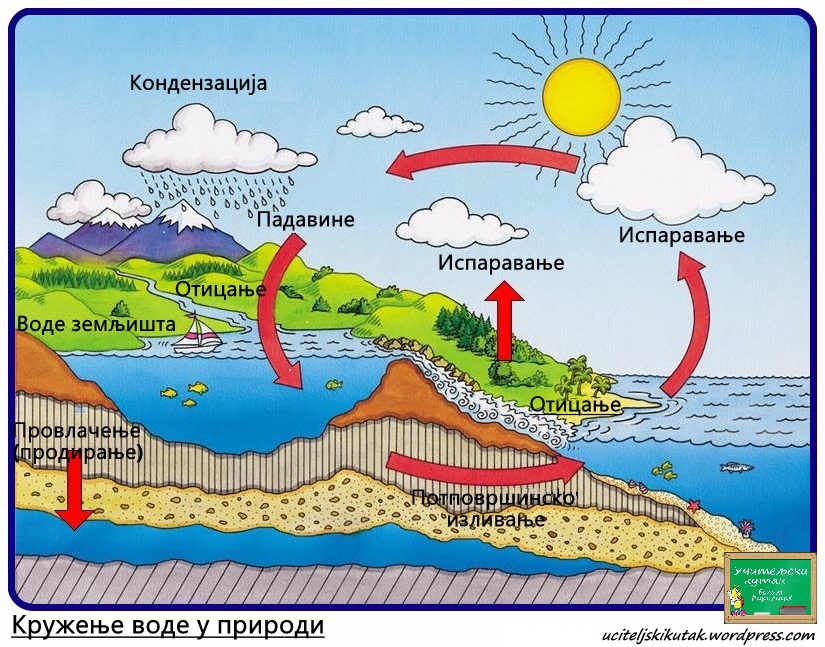 Екологија – Како се понашамо према води?Људи су увек за своја насеља бирали места поред река. Река им је служила и за набављање хране ( риболов). Људи су знали да без воде нема живота.. Временом како се развија друштво, индустрија људи уништавају реке, разним штетним супстанцама и отпадима који су последица лагоднијег живота.Уништавајући реке човек полако убија и живот на Земљи.Пијаће воде је све мање. Вода за пиће мора бити бистра, безбојна, хемијски и биолошки исправнаВАЗДУХБез ваздуха људи,животиње не би могле да дишу, а зелене биљке не би могле да производе храну за себе и друге организме. Ваздух је гасовита смеша, која нема ни укус ни мирис.Састоји се од азота , кисеоника и неких других супстанци.Највише има азота.Развој индустрије довео је до појаве многих штетних супстанци у ваздуху.Људи загађују ваздух паљењем шума, вожњом аутомобила и авиона, радом фабрика и термоелектрана, ложењем у домаћинству,...Последица загађеног  ваздуха су појава: смога, стварање рупа у озонском омотачу,настанак киселих киша, ефекат стаклене баште и пораст температуре на нашој планети.БИОЛОГИЈАТЕСТ 1-Заокружи слово испред тачног одговора:1. Адаптације биљке на копнене услове живота су:а) способност фотосинтезе              б)способност размножавањав) упијање воде из подлоге             г) обављање процеса дисања2. Који од наведених организама у раним фазама живота насељавају водену,а у каснијим копнену средину? а) жаба крастача         в) дивља паткаб) црна рода                г) барска шкољка3. Максималну дубину коју могу населити биљни организми у води одређује:а) чврстина тела                     в) количина светлостиб) врста организма                г) развијеност корена4.Како зарањамо у дубину воде, тако се неки услови мењају. Поред свека карактеристике упиши знак I  ако расте или знак ↓ ако опада са дубином.5. Упореди копнену и водену животну средину тако што ћеш у поље између карактеристика уписати знак < , > или =.ТЕСТ 2-Заокружи слово испред тачних одговора:1.Који услов мора бити испуњен да би организам могао да насели одређени биотоп?а) Боја организма мора бити у складу са биотопом.б) Неопходан је одређени број јединки које ће населити.в) Организам мора бити адаптиран на одговарајућу животну средину.г) Организам треба да има одговарајући број ногу.2.Кратак животни циклус пролећница је адаптација на недостатак:а) топлотеб) светлости в) кисеоникаг) хладноће3. Поред сваке тврдње заокружи Т ако је тврдња тачна или Н уколико је нетачна:На једном биотопу увек живи само једна популација                             Т НСпратовност је одлика просторне организације популације.                 Т Н Еколошки фактори су међусобно зависни.                                                   Т НСмог негативно утиче на органе за дисање.                                                 Т Н4. Бројеве које означавају организме упиши у поље у табели испод назива одговарајуће животне средине. Ако се ради о организму који насељава обе средине, број упиши на оба места.1- шаран, 2- кишна клиста, 3- врабац, 4- бела бреза, 5- жава крастача, 6- амеба5. Особине дневних и ноћних птица грабљивица обележене су словима. Слово којим је означена одрежена особина упиши на одговарајуће место у дијаграм. А- СНАЖНЕ КАНЏЕБ- ОШТАР ВИДВ - ДОБАР ВИДГ- ОДЛИЧАН СЛУХД- НЕЧУЈАН ЛЕТДневне птице грабљиве                                                                                        Ноћне птице грабљивицеФИЗИКА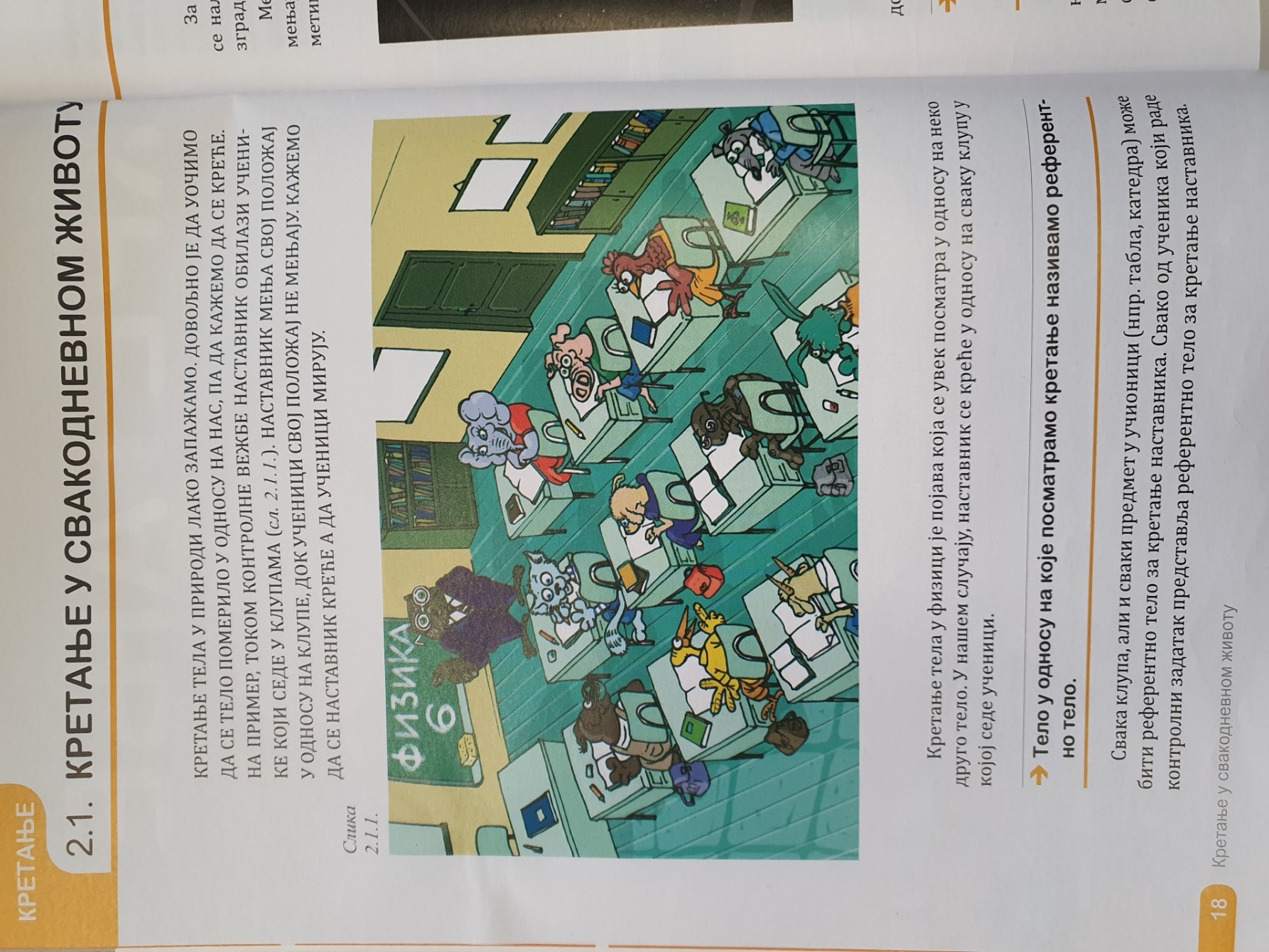 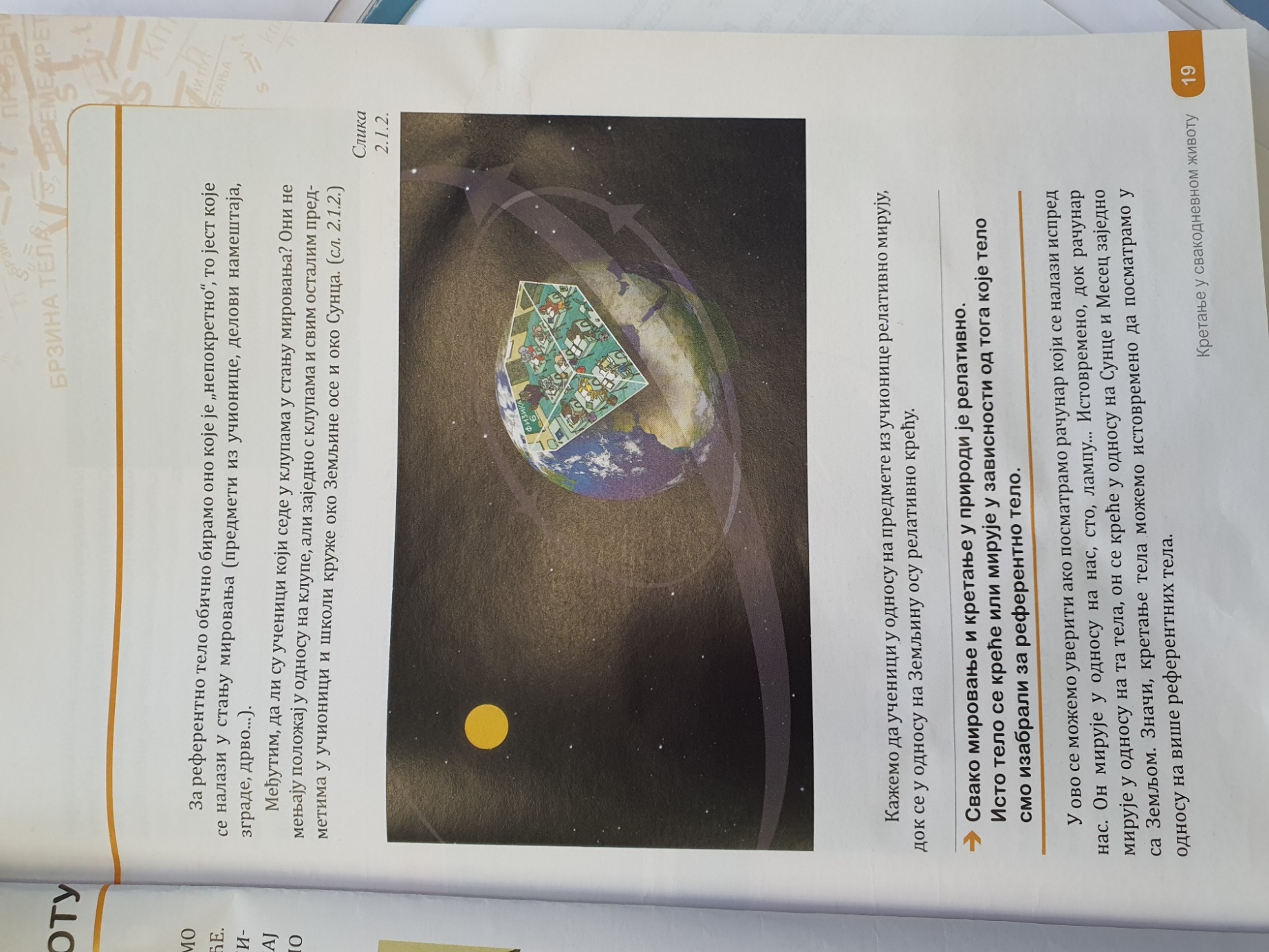 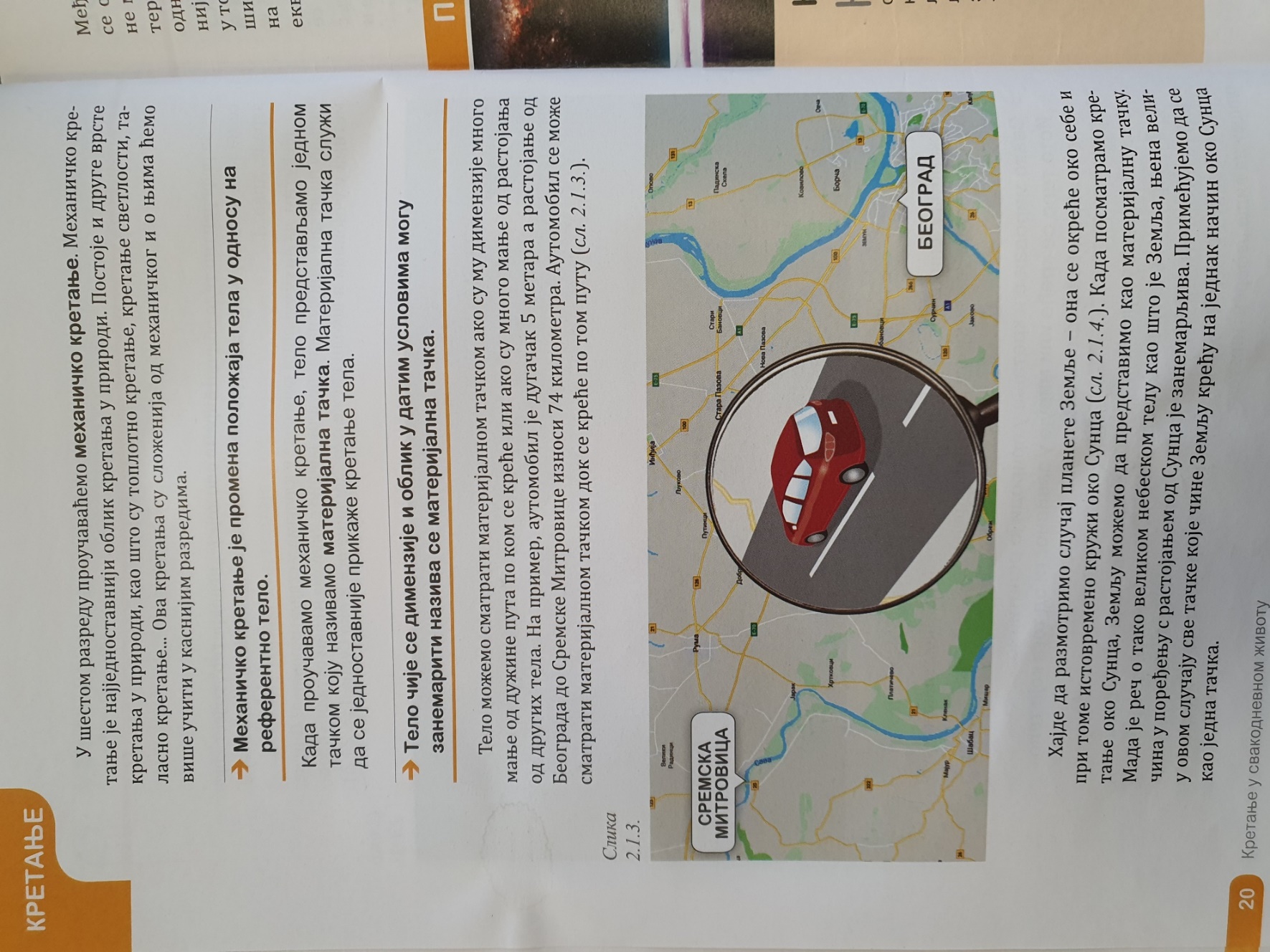 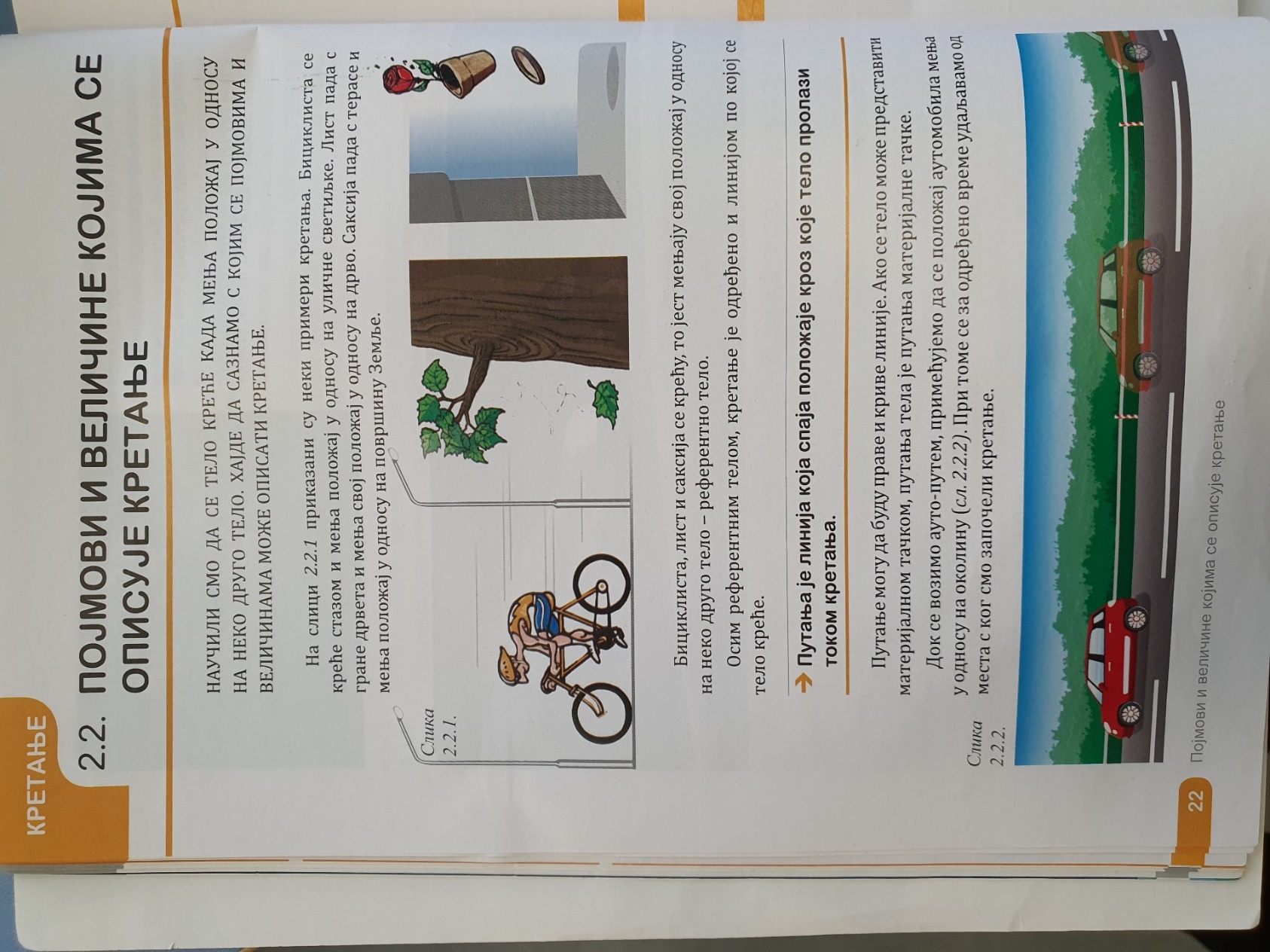 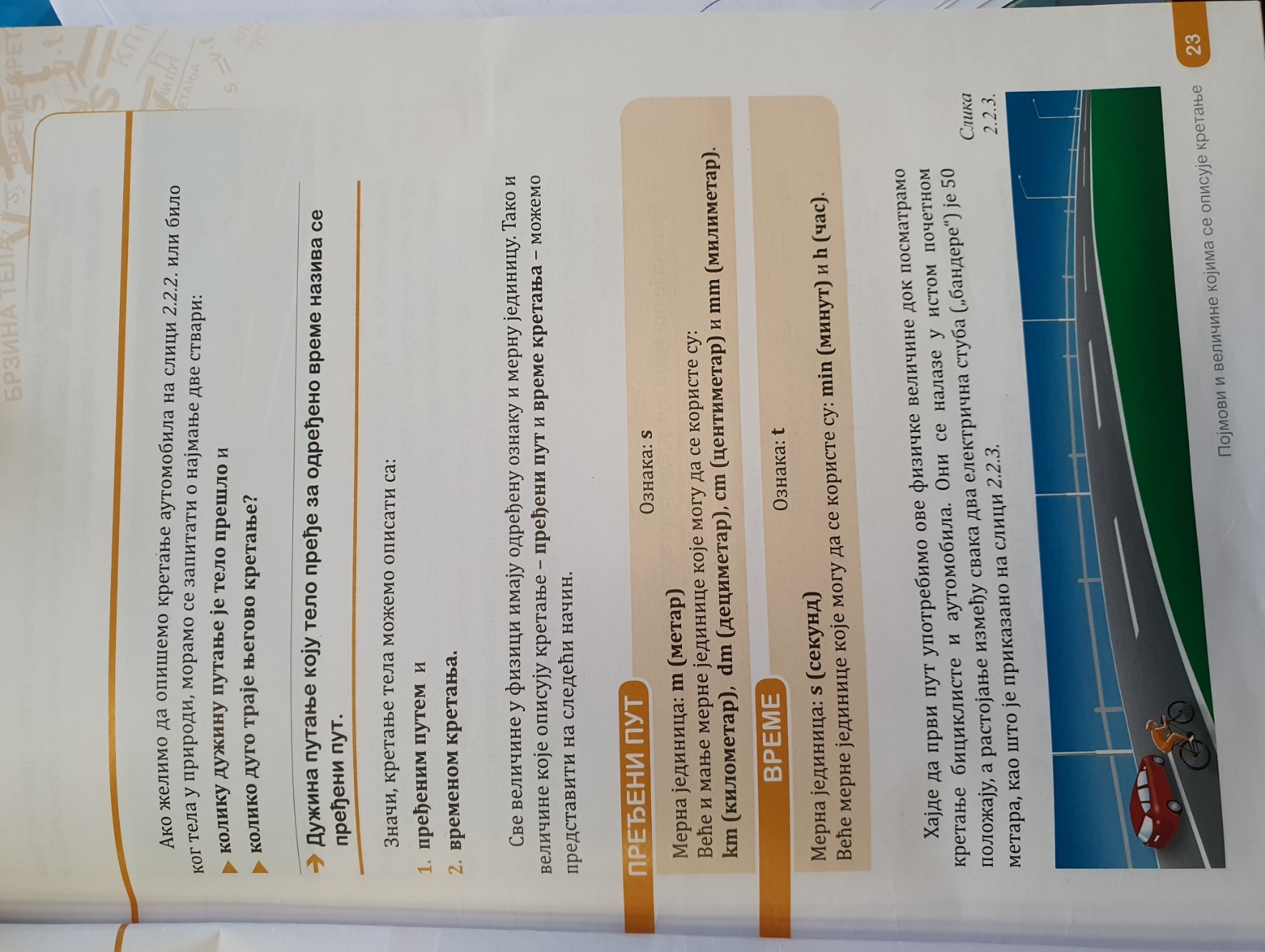 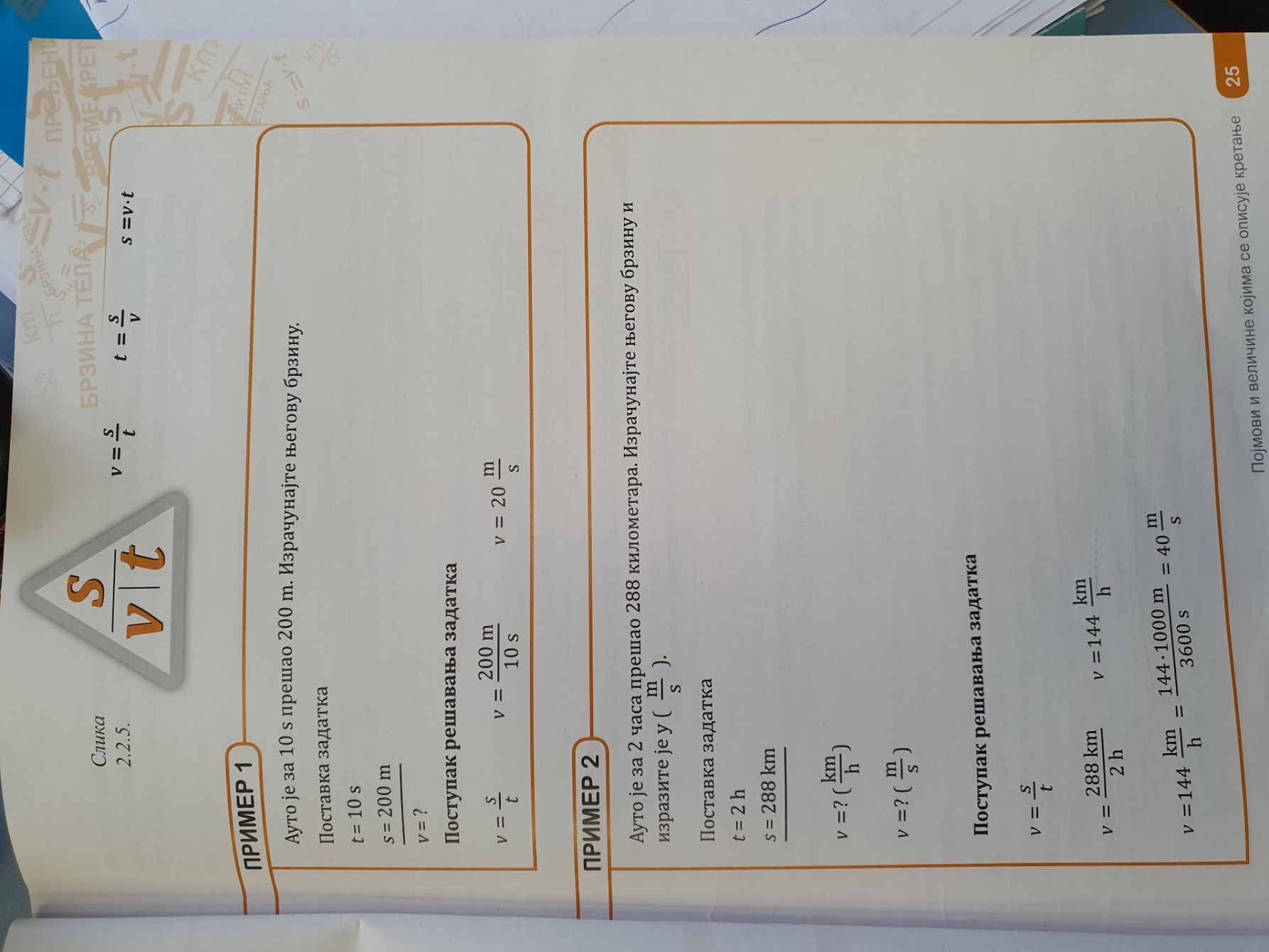 ИСТОРИЈА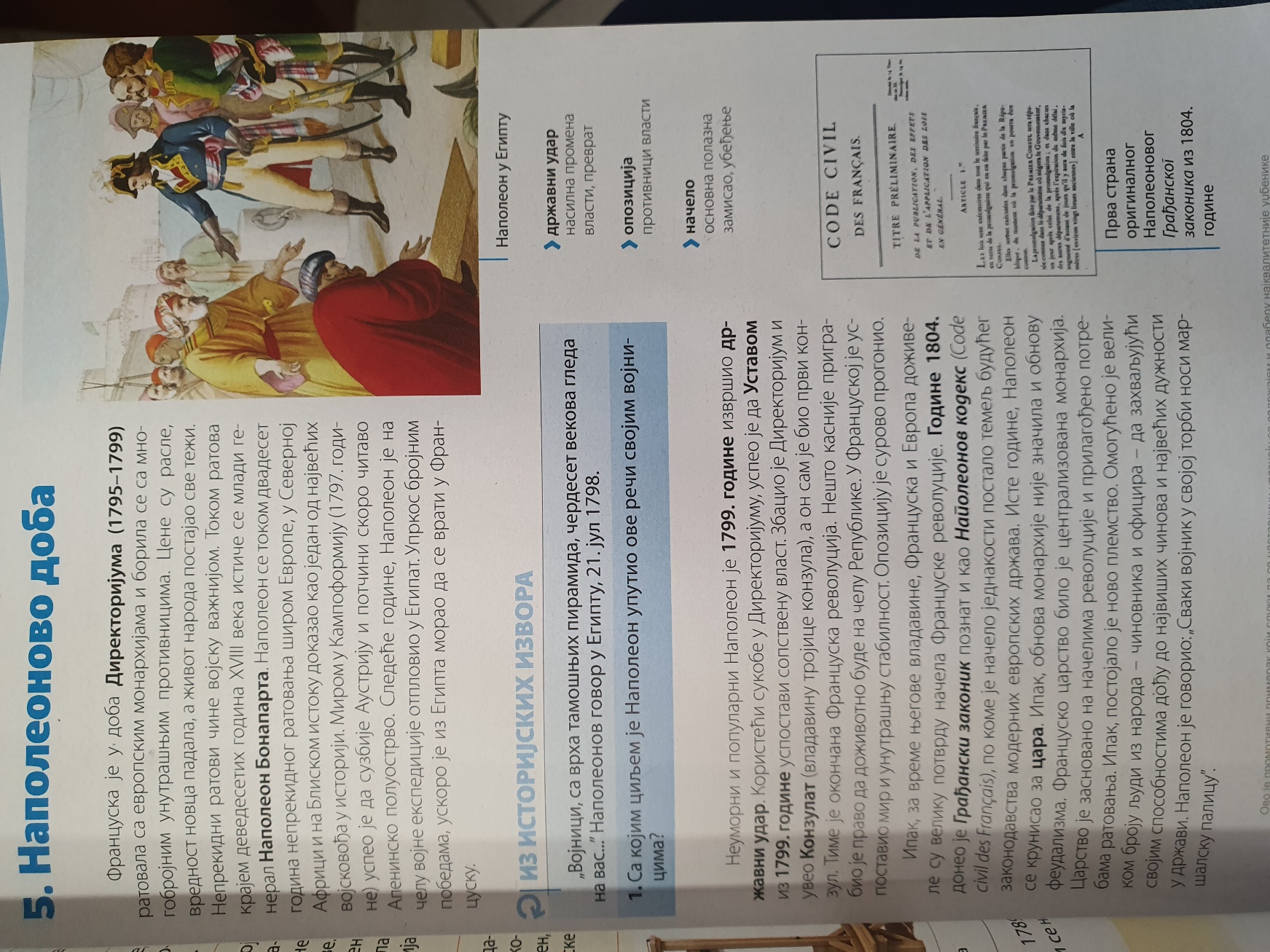 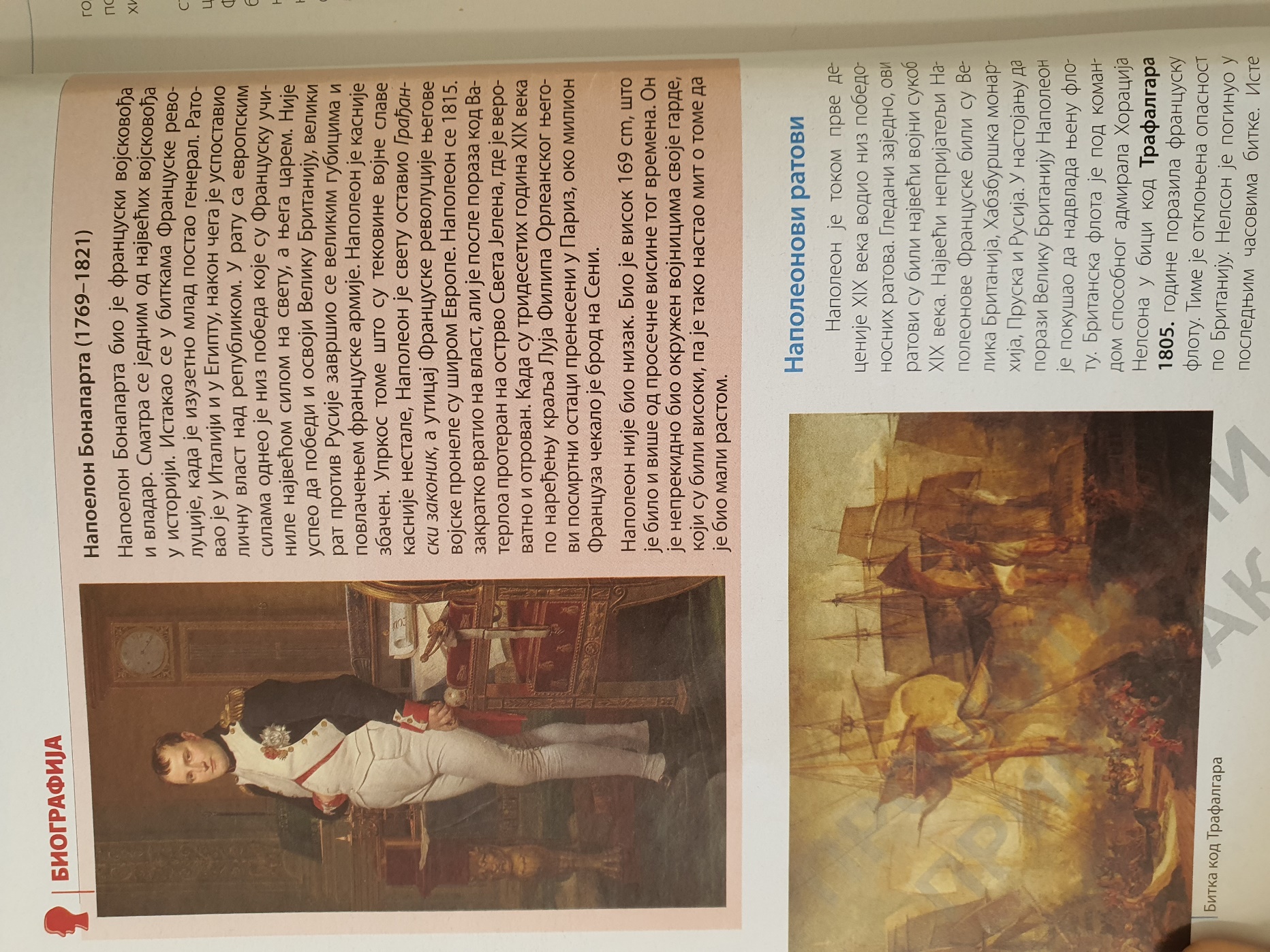 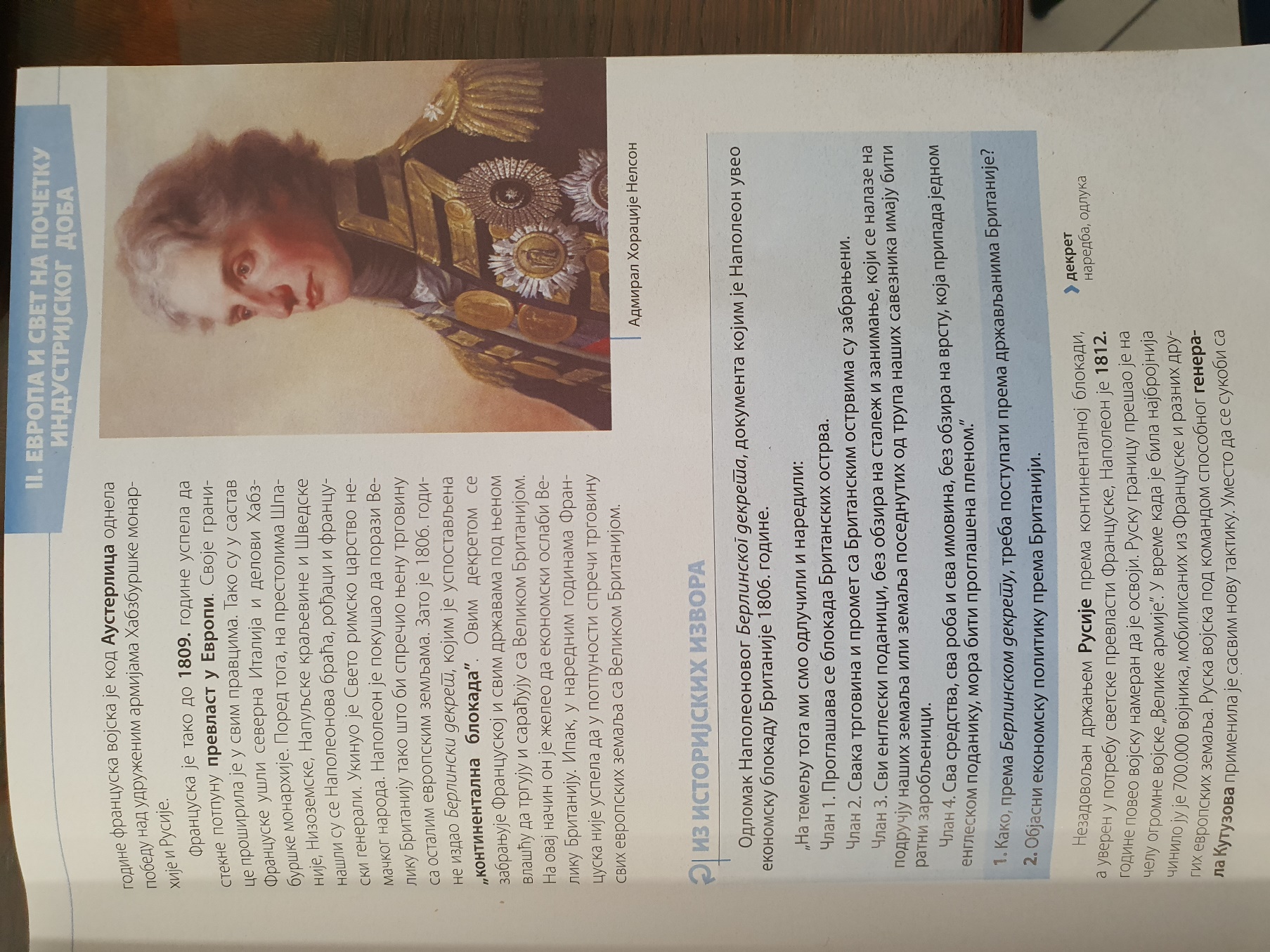 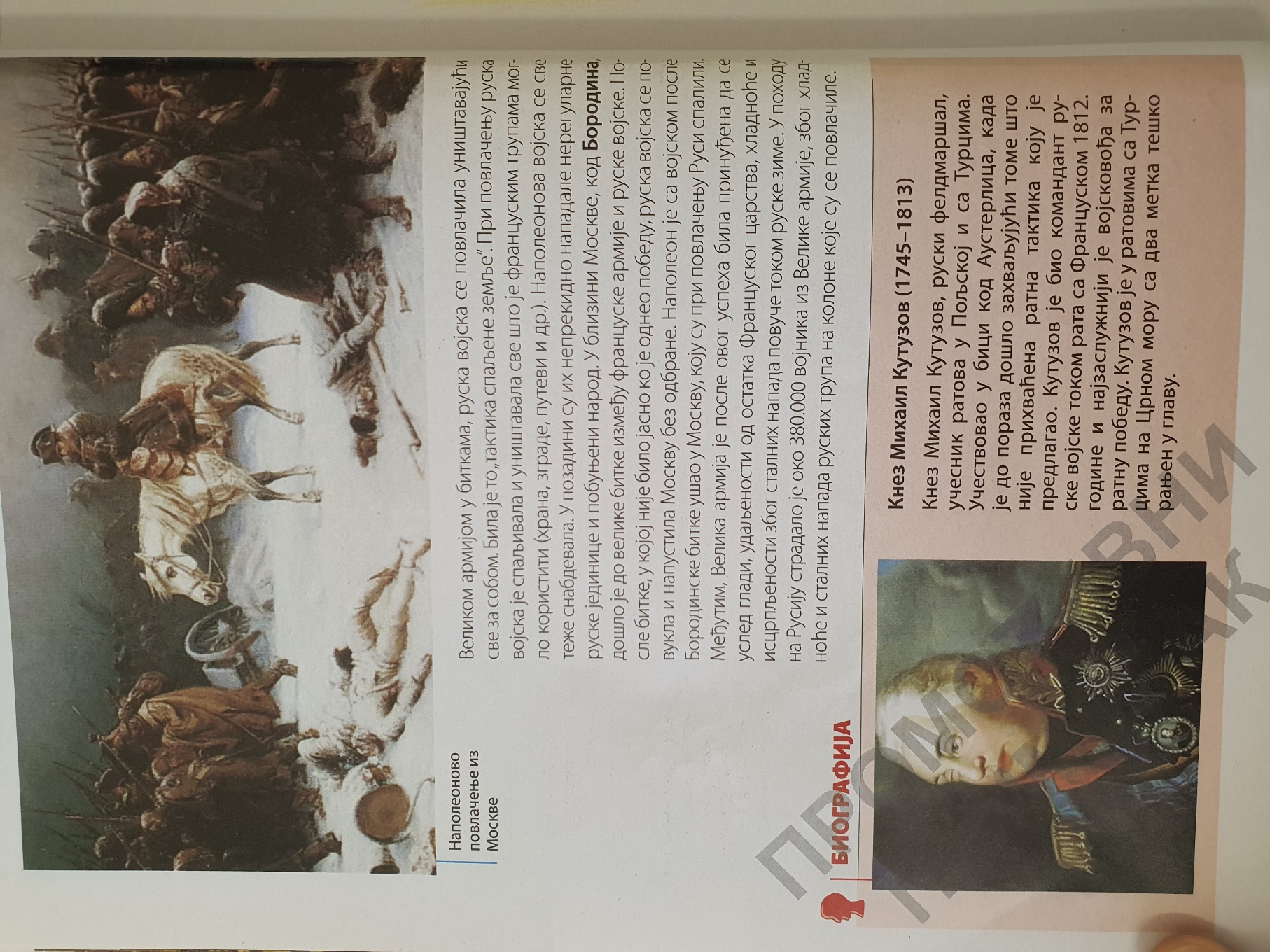 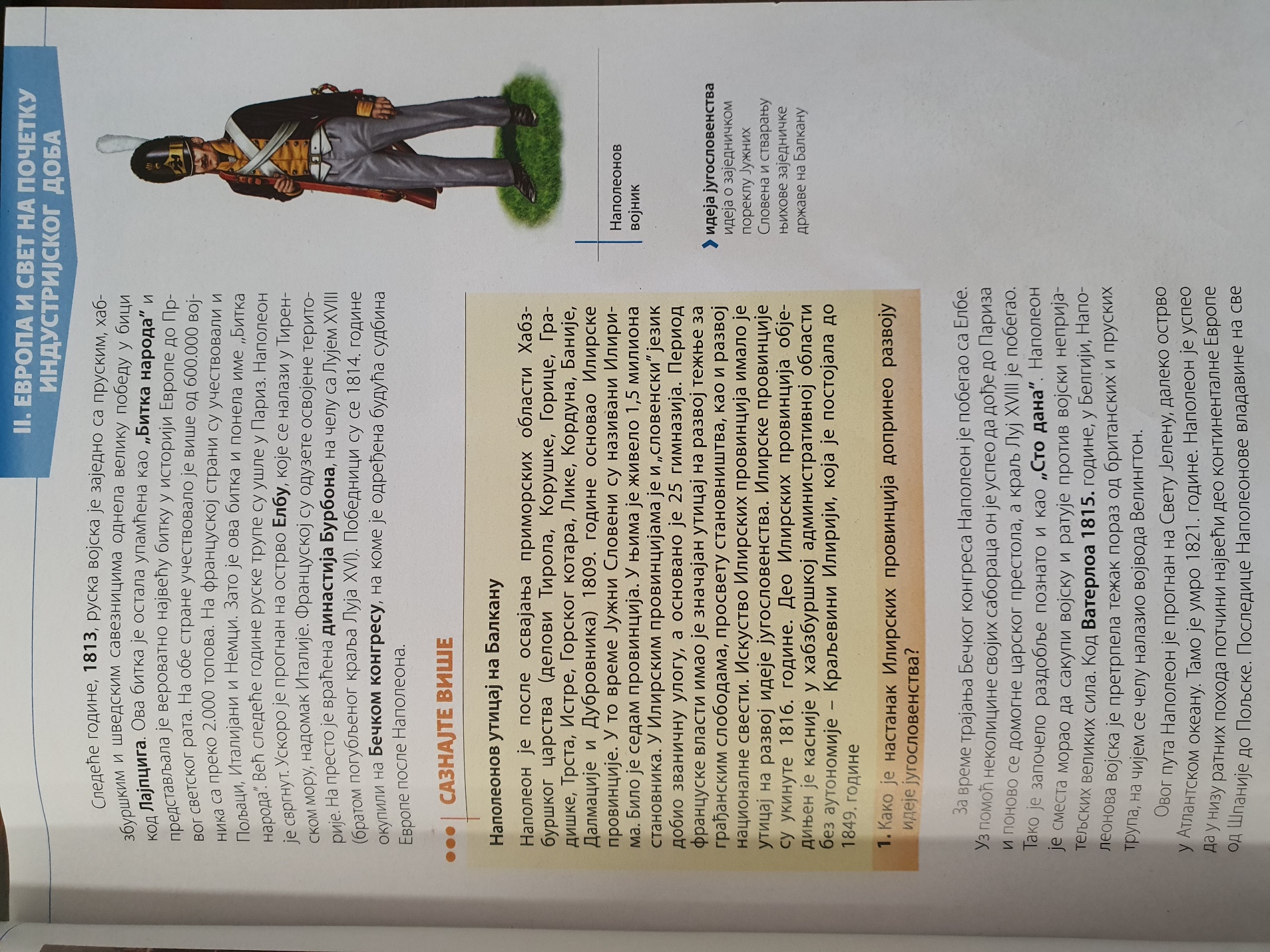 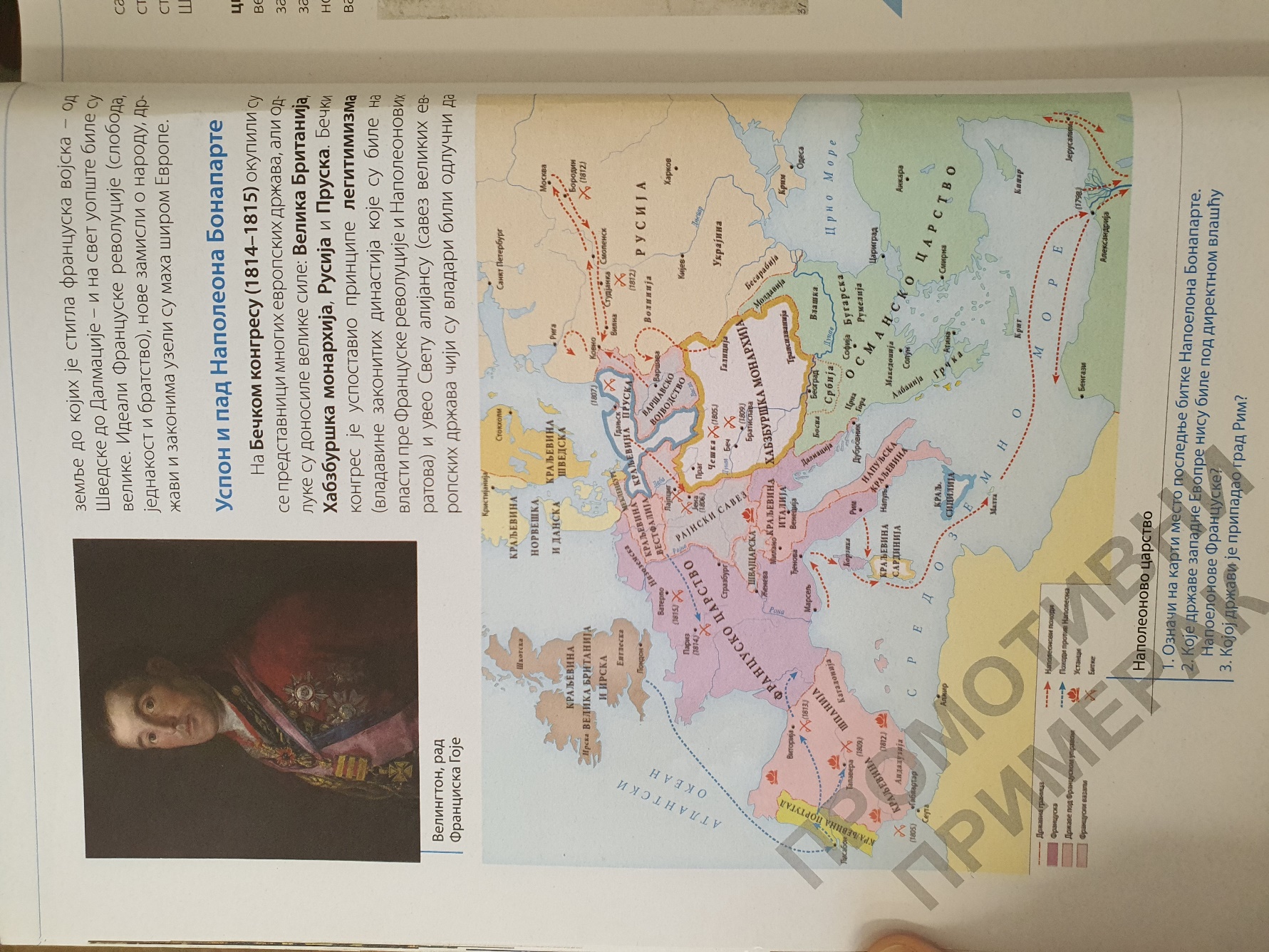 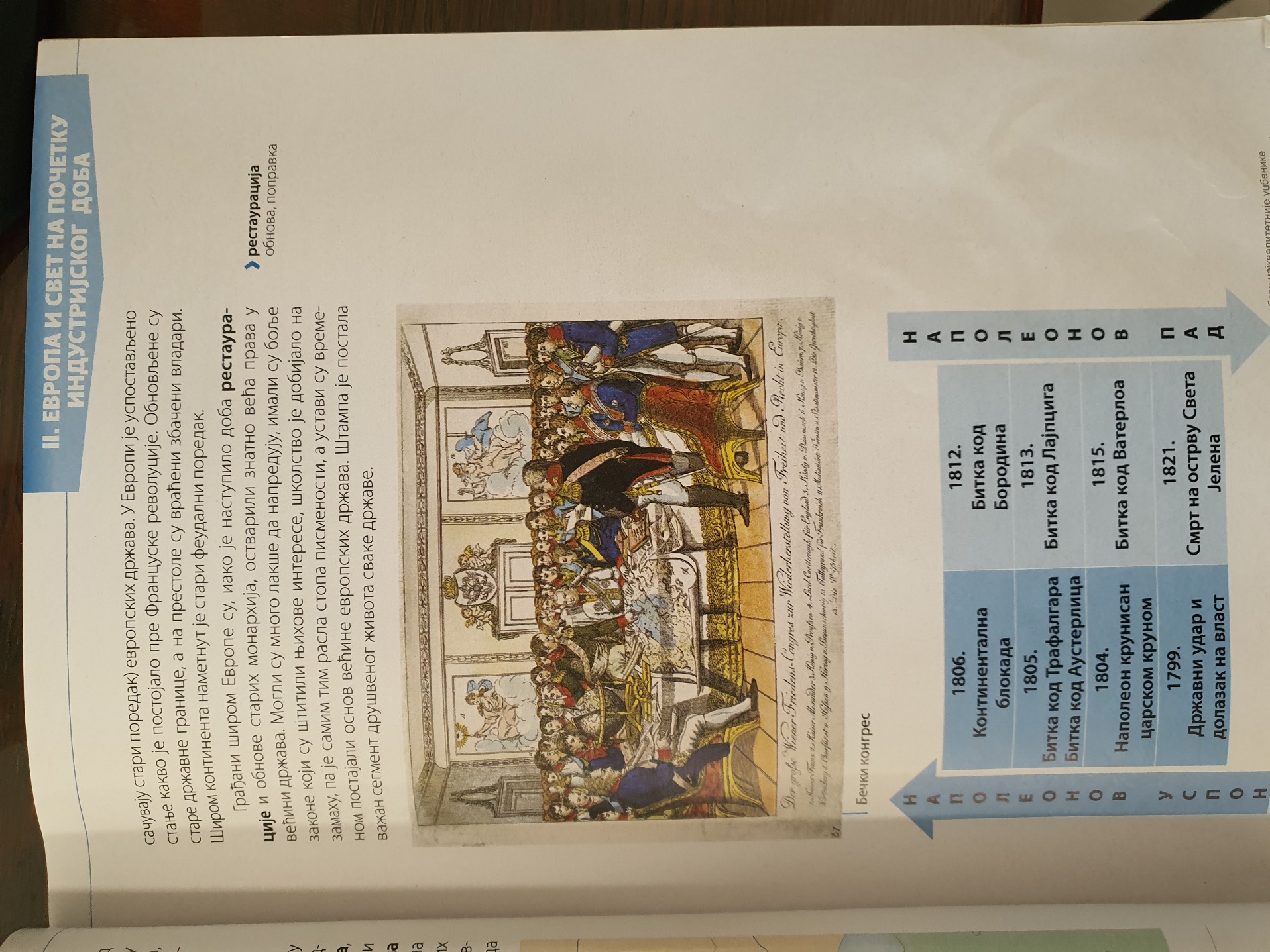 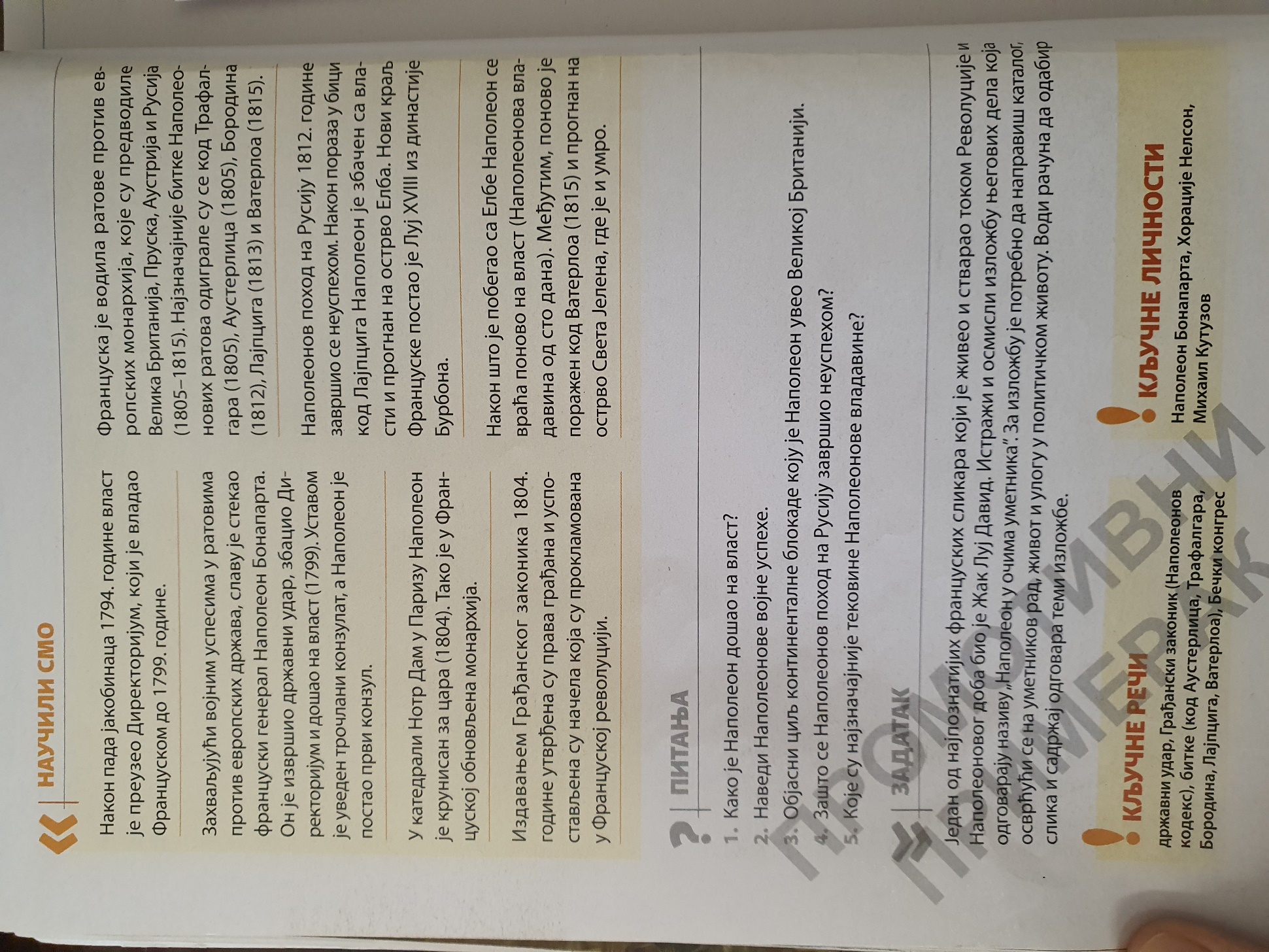 температурасунчево зрачењепритисаксила потискаВОДЕНА СРЕДИНА< , > или =КОПНЕНА СРЕДИНАгустинагустинатемпературне променетемпературне променеколичина светлостиколичина светлостидоступност водедоступност водеВОДЕНА СРЕДИНАКОПНЕНА СРЕДИНА